ИП Ягодаров И.А.Текстильная фабрика «ВСЕ ХАЛАТЫ»тел. 8 (908) 562-48-88ТЦ «РИО» 1 этаж павильон А-73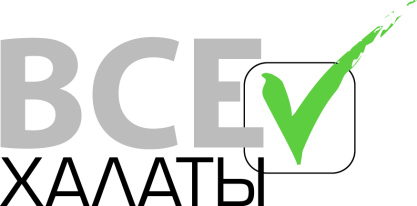 ПРОФЕССИОНАЛЬНЫЙ ПОДХОД К  ПРОИЗВОДСТВУ ТРИКОТАЖНЫХ ИЗДЕЛИЙПОШИВ ЛЮБОЙ СЛОЖНОСТИ.  ВЫПОЛНЯЕМ ЗАКАЗЫ ПО ПРОИЗВОДСТВУ ХАЛАТОВОСУЩЕСТВЛЯЕМ ДОСТАВКУ ТОВАРА ТРАНСПОРТНЫМИ КОМПАНИЯМИ ГОРОДА ПО ВСЕЙ РОССИИПРАЙС-ЛИСТТрикотажные и махровые изделия оптомпри покупке от 10 единиц каждого наименования продукции№ п/пНаименованиеАртикулРазмерСоставОптовая цена(от 5 шт.)1Костюм флисК-03946-60100 п/эплотн. 300/2604502Костюм велсофтК-04042-60100 п/э6003Халат велсофт мужскойХ-04248-58100 п/э6504Халат велсофт женский длинныйХ-04442-56100 п/э5805Халат велсофт короткийХ-04342-52100 п/э5006Халат велсофт мужской укороченныйХ-04142-52100 п/э5207Сарафан на бретельках С-01146-56100 п/э1458Халат велсофт женский длинный58-60100 п/э5909Костюм велсофт42-60100 п/э55010Платье гигант без рукавов62-72100 хл27011Платье гигант с рукавомП-05662-72100 хл29012Халат гигантХ-05462-72100 хл33513Халат интерлок/пуговицыХ-02042-58100 хл28014Халат интерлок/молнияХ-02142-58100 хл29415Халат велюр/пуговицыХ-03346-6080 хл/20 п/э32016Халат велюр /молнияХ-03146-6480 хл/20 п/э39917Халат велюр /молния воротникХ-03246-56/58-6480 хл/20 п/э41518Халат детский банный махра/велюр6-14 лет100 хл80019Носки велсофт36-37100 п/э5820Халат банный женский махра/велюр46-60100 хл94021Халат банный мужской махра/велюр46-60100 хл900/100022Халат «Воланы» молодежный трикотажХ-01242-60100 хл26023Халат «Кружево» трикотажХ-01942-56100 хл29024Костюм флисовый женский60100 п/э48025Халат «Петелька» облегченная махраХ-03846-56/58-6080 хл/20 п/э36026Халат «Кокетка» трикотажХ-01546-60100 хл26527Костюм «Спорт» молодежный42-6050 хл/50 п/э59028Костюм «Кокетка» спортивный42-6050 хл/50 п/э68029Костюм»Дачный» кулирка с люверсами (майка + шорты)К-03742-60100 хл23530Костюм «Жирафы» интерлок(топ + шорты)К-02642-50100 хл24031Туника женская50-60/60-72100 хл24532Футболка трикотажная мужская 42-56100 хл23033Футболка трикотажная с принтом42-56100 хл17034Костюм интерлок «Жирафы»(футболка + бриджи)К-02942-5680 хл/20 п/э37035Трессы женские с лайкрой42-6480 хл/20 п/э13536Халат «Волан» трикотажный удлинен.Х-01250-60100 хл31537Сарафан молния удлиненныйХ-02550-60100 хл25038Сарафан летний50-60100 хл31539Платье  из вискозы46-60100 п/э34540Футболка трикотажная с принтом42-56100 хл23041Футболка трикотажная «Девочка»42-54100 хл17042Футболка трикотажная молодежная42-50100 хл18043Костюм домашний (Дракон)46-60100 хл30044Сарафан на завязкахП-01046-60100 хл16045Сарафан «Лето» вискозаП-03546-60100 п/э27546Платье «Гуля»П-02446-60100 хл14547Сарафан (вискоза) 46-60100 п/э24548Платье летнее трикотажное (без рукавов)П-02250-52100 хл19049Платье «Кокетка»П-01648-60100 хл25050Трико мужское 46-60100 хл16051Толстовка молодежная (футор)42-52100 хл25552Халат детский (велсофт)38-40100  п/э44553Халат «Кошки»Х-03642-52100 хл39954Туника «Кошки»46-56100 хл20055Халат женский велюровый гигант62-72100 хл50056Костюм «Морячка» (футболка + бриджи)К-02850-6080 хл/20 п/э30057Костюм «Галстук»К-03050-6080 хл/20п/э30058Костюм летний с принтом(шорты и футболка)К-02742-56100 хл25059Платье гигант «Реглан»П-05562-72100 хл27060Халат «Фонарик»Х-01444-56100 хл22061Халат «Америка» мужской52-54100 хл130062Платье женское «Татьянка»С-04844-54100 хл22064Платье «Годе»46-62100 хл30065Сарафан «Принцесса»44-60100 хл22066Халат «Оборка»42-56100 хл25067Футболка женская вискоза26-2880 п/э/20 хл21068Футболка гигант54-7080 п/э/20хл27569Футболка женская58-68100 хл24570Футболка48-52100 хл26571Футболка50-64100 хл16572Футболка48-56100 хл14573Ночная сорочка46-52100 хл16074Халат мужской (вышивка) махра/велюрXL/XXL/XXXL100 хл145575Толстовка женская42-52100 хл65076Халат мужской махра / велюрXL/XXL/XXXL100 хл119577Туника «Кошки» велюрТ-03448-56100 хл34078Пижама (шорты+майка)40-50100 хл15079Толстовка мужская42-52100 хл39080Халат подростковый8/10/12/14 лет100 хл43081Халат «Фонарик» петляХ-01846-56100 хл29082Пижамы (шорты+майка)38-46100 хл9583Пижамная майка38-46100 хл2684Футболка32-34100 хл9585Халат молодежный петляХ-01744-56100 хл33086Туника женскаяТ-05350-56100 хл21087Халат женский футерХ-05250-54100 хл59488Халат муж Россия46-58100 хл99989Футболка женская46-50100 хл18090Халат женский (велюр+горох)Х-04746-56100 хл47091Халат женский запашной петляХ-04546-56100 хл33092Халат "Мыльные Пузыри" Х-058  27093Халат "Волан"	Х-060290 р94Халат Универсальный Х-059340 р.95Халат Х-055230 р.96Туника Гигант( Горох ) Т - 054320 р97Костюм "Стрекозы " /Т-055450 р98Халат  Х- 056220 р99Туника -Т-057270 р100Халат 3DХ-057  270 р.101Халат женский на молнии велсофтdfbdfbd42-50100 п/э445